FICHA INSCRIPCIÓN DEL CAMPUS DE BALONCESTO PUENTE DE LA CONSTITUCIÓN CDB Roble Basket Colmenarejo – 2024DATOS DEL PARTICIPANTESEl horario será de 09:00h a 14:00h con posibilidad de horario ampliado* de 8:30h a 14:30h, Lunes 25 de MarzoMartes 26 de MarzoMiércoles 27 de Marzo*. Indicar si necesita horario ampliado (gratuito)DATOS DEL PADRE/MADRE O TUTORAUTORIZACIÓNEl Padre/ Madre o Tutor autorizo al Participante a inscribirse en el “ Campus de Baloncesto C.D.B  Roble Basket Semana Santa Colmenarejo 2024”. Esta autorización se hace extensiva a las decisiones médicas que fueran necesarias adoptar en caso de urgencia y bajo la dirección facultativa pertinente.Dado que el derecho de la propia imagen está reconocida en el artículo 18.1 de la constitución regulado por la ley 5/1982, del 5 de mayo, sobre el derecho al honor, a la intimidad personal y familiar y a la propia imagen, la dirección de este campus pide el consentimiento de los padres o tutores legales para poder publicar fotografías donde aparezcan sus hijos, así como en las publicaciones web de la escuela donde estos sean claramente identificables.De acuerdo con La Ley Orgánica 15/1999, de 13 de diciembre, de Protección de Datos de Carácter Personal, le informamos que al firmar este documento da su conformidad para que los datos suministrados en el proceso de inscripción sean incluidos en un fichero titularidad del “C.D.B Roble”, cuya finalidad es realizar la gestión administrativa, necesaria para desarrollar la actividad formativa.Tarifas del campus de baloncesto: 1 día: 25€2 días 45€3 días 55€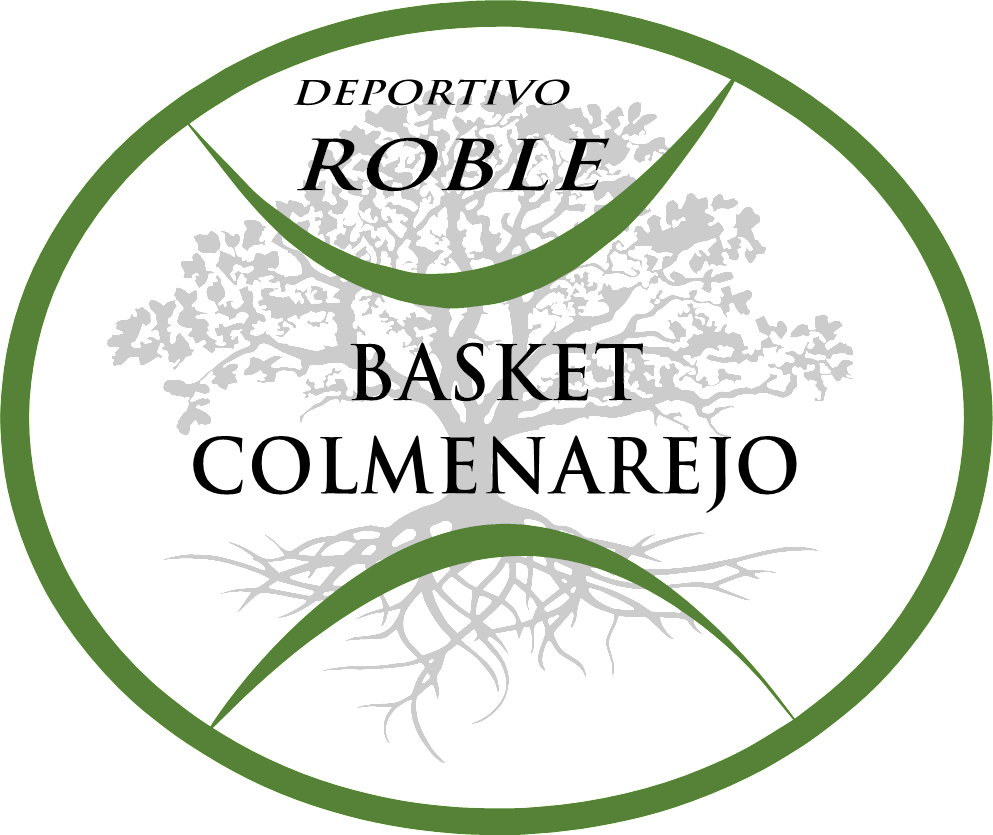 NOMBRE YAPELLIDOSDOMICILIOC.PPOBLACIÓNPROVINCIAPROVINCIAALERGIAS YENFERMEDADESTOMAMEDICACIÓNSINO¿CUÁL?FECHA DENACIMIENTODNINOMBRE YAPELLIDOSDOMICILIOFECHA DENACIMIENTODNITELÉFONOSE-MAILEn, adede 2024Firma: